M4-S1: Prévenir les Infections Sexuellement Transmissibles IST Evaluation formativeÉtudier la situation en mettant en œuvre la démarche de résolution de problèmes.Identifier le problème posé                                                                                                … / 1 pt…………………………………………………………………………………………………………………..Identifier les éléments de la situation                                                                                ... / 5 pts Qui : qui est concerné ?…………………………………………………………………………………………………………………..Quand : à quel moment le problème a-t-il été découvert ?…………………………………………………………………………………………………………………..Quoi : quelle est l’origine du problème ?…………………………………………………………………………………………………………………..Comment : quels comportements ont favorisé l’apparition du problème ?…………………………………………………………………………………………………………………..…………………………………………………………………………………………………………………..Mettre en relation les éléments de la situation                                                               … / 2,5 pts Reporter les numéros des éléments de la liste suivante dans le diagramme « causes-effet » ci-après.➊ absence de préservatif / ➋ pas vaccinée contre l’hépatite B / ➌ pas vaccinée contre le papillomavirus / ➍ partenaire mal connu / ➎ Marion a pris un risque de contamination par une IST / ➏ prend une pilule contraceptive12 Mobiliser des connaissances utiles                                                                            … / 10,5 pts Donner la signification du sigle « IST ».………………………………………………………………………………………………………………….. Compléter le tableau suivant :Proposer des solutions                                                                                                 … / 11 pts Indiquer un numéro vert où Marion peut s’adresser pour avoir les conseils utiles.………………………………………………………………………………………………………………….. Indiquer deux structures où Marion doit se rendre au plus vite. >    >  ………………….…………………Justifier « au plus vite ».…………………………………………………………………………………………………………………..………………………………………………………………………………………………………………….. Préciser ce qui va être fait pour traiter le cas de Marion. ………………………………………………………………………………………….….………………………………………………………………………………………….……………………………………………………………………………………………… Citer trois conseils qui seront donnés à Marion pour éviter tout risque d’IST. >    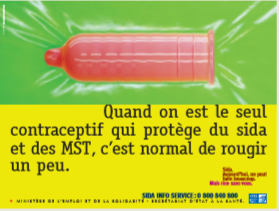 ………………………………………………………………………………………………………...…………………………………………………….. Marion, 17 ans, a eu un rapport sexuel avec son nouvel ami qu’elle connaît peu, sans utiliser de préservatif, après une soirée trop arrosée. Elle n’est pas vaccinée contre l’hépatite B ni contre le papillomavirus mais elle prend une pilule contraceptive ; elle a toujours eu des rapports protégés auparavant. Le lendemain, elle réalise qu’elle a pris un risque de contamination par une IST. IST ISTConséquences (ou effets, signes) à court termeConséquences (ou effets) à long termeD’origine bactérienne………………….……………………………………………………….……………………………………………………….……………………………………D’origine virale………………….……………………………………………………….…………………D’origine virale………………………………………………………D’origine virale…………………………………….…………………………………….…………………D’origine virale…………………………………….…………………………………….…………………